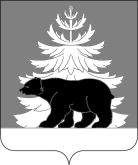  Контрольно-счетная палата Зиминского районного муниципального образованияАналитическая записка № 03на отчет об   исполнения бюджета Зиминского районного муниципального образования за 9 месяцев 2023 года.                     15 декабря 2023 года                                                     г. ЗимаАналитическая записка Контрольно-счетной палаты Зиминского районного муниципального образования (далее – КСП Зиминского района)  о  проверке  Отчета  об  исполнении  бюджета  Зиминского районного муниципального образования (далее - районный бюджет) за 9 месяцев 2023 года, подготовлена в соответствии с пунктами 1, 2 статьи 157, пунктом 5 статьи 264.2 Бюджетного кодекса Российской Федерации (далее - БК РФ),  пункта 2 статьи 9 Федерального закона от 07.02.2011 г. № 6-ФЗ «Об общих принципах организации и деятельности контрольно-счетных органов субъектов Российской Федерации и муниципальных образований», на основании распоряжения  председателя КСП Зиминского района  от 13.12.2023 г. № 01-23/40, в рамках осуществления текущего (оперативного) контроля  за  исполнением  районного бюджета   за 9 месяцев 2023 года, по результатам анализа отчетности об исполнении районного бюджета за указанный период. Отчет об исполнении районного бюджета за 9 месяцев 2023 года был составлен Финансовым управлением Зиминского районного муниципального образования (далее по тексту – Финансовое управление) и  утверждён постановлением Администрации Зиминского районного муниципального образования (далее по тексту – Администрация района) от  28.11.2023 г. № 398 «Об утверждении отчета об исполнении бюджета Зиминского районного муниципального образования за 9 месяцев 2023 года», в соответствии с требованиями статьи 264.2 БК РФ, направлен в КСП Зиминского района  04.12.2023 г.  (вх. №59 от 05.12.2023 г.)Целью проверки исполнения районного бюджета за 9 месяцев 2023 года является определение полноты поступления доходов и иных платежей в районный бюджет, привлечения и погашения источников финансирования дефицита бюджета, фактического расходования средств районного бюджета по сравнению с показателями, утвержденными решением о районном бюджете по объему и структуре, а также установлению законности, целевого назначения и эффективности финансирования и использования средств районного бюджета  за   9 месяцев 2023 года.         В ходе мероприятия был проведен анализ следующих документов:отчета об исполнении бюджета Зиминского районного муниципального образования на 01октября 2022 года и на 01 октября 2023 года формы 0503317;уточненной сводной бюджетной росписи районного бюджета по состоянию на 01 октября 2023 года (далее - Сводная бюджетная роспись);решения Думы Зиминского муниципального района от 21.12.2022 г. № 244 «О бюджета Зиминского районного муниципального образования на 2023 год и на плановый период 2024 и 2025 годов»;  - решения Думы Зиминского муниципального района от 19.07.2023 г. №290 «О внесении изменений и дополнений в решение Думы Зиминского муниципального района от 21.12.2022 г. № 244 «О бюджета Зиминского районного муниципального образования на 2023 год и на плановый период 2024 и 2025 годов»; иных сведений и документов (приказы, уведомления Финансового управления).Анализ исполнения районного бюджета      Анализ Отчета об исполнении районного бюджета за 9 месяцев 2023 года осуществлялся путем сравнения значений по кодам бюджетной классификации с данными, приведенными в Отчете ф.0503317 и с данными по исполнению районного бюджета за 9 месяцев 2022 года.      Первоначально районный бюджет на 2023 год и на плановый период 2024 и 2025 годов, утвержден решением Думы Зиминского муниципального района (далее- Дума района) от 21.12.2022 г. № 244:По доходам в сумме 776 382,7 тыс. руб., из них объем межбюджетных трансфертов, получаемых из других бюджетов бюджетной системы Российской Федерации, в сумме 691 340,6 тыс. руб., в том числе из областного бюджета в сумме 686 877,8 тыс. руб., из бюджетов сельских поселений в сумме 4 462,8 тыс. руб.;По расходам в сумме 782 382,7 тыс. рублей. Размер дефицита бюджета в сумме 6 000 тыс. рублей, или 7,1 % утвержденного общего годового объема доходов районного бюджета без учета утвержденного объема безвозмездных поступлений и (или) поступлений налоговых доходов по дополнительным нормативам отчислений.        В течение 9 месяцев 2023 года в решение о районном бюджете были внесены изменения: решением Думы района от 25.01.2023 г. № 256;Решением Думы района от 19.07.2023 г. № 290;- приказами Финансового управления от 16.01.2023 г. № 08; от 30.01.2023г. №14; от 06.02.2023г.№20; от 28.02.2023г. №25; от 13.03.2023 г. № 28; от 31.03.2023г. №33; от 25.04.2023 №42; от 24.05.2023 №56; от 31.05.2023 №61; от 14.06.2023 №63; от 26.06.2023 №68, от 24.07.2023№76; от 07.08.2023 №87; от 15.08.2023 №88; от 22.08.2023 №91; от 14.09.2023 №98; от 29.09.2023№104 «О внесении изменений в сводную бюджетную роспись Зиминского районного  муниципального образования на 2023 год и на плановый период 2024 и 2025 годов».     Решением Думы района от 21.12.2022г. № 244 «О бюджете Зиминского районного муниципального образования на 2023 год и плановый период 2024 и 2025 годов» (в редакции от 19.07.2023 г. № 290) общий объем доходов районного бюджета на 2023 год  утвержден  в сумме 895 748,2 тыс. руб., в том числе безвозмездные поступления в сумме 806 346,9 тыс. руб., из них объем межбюджетных трансфертов из областного бюджета в сумме 801 884,0 тыс. руб., из бюджетов сельских поселений в сумме 4 462,8 тыс. руб., возврат остатков субсидий, субвенций и иных межбюджетных трансфертов, имеющих целевое назначение, прошлых лет из бюджетов муниципальных районов в сумме – 1,9 тыс. руб.; общий объем расходов районного бюджета в сумме 935 840,0 тыс. руб.; размер дефицита районного бюджета в сумме 40 091,8 тыс. руб., или 44,8 % утвержденного общего годового объема доходов районного бюджета без учета утвержденного объема безвозмездных поступлений и (или) поступлений налоговых доходов по дополнительным нормативам отчислений.       Превышение дефицита районного бюджета над ограничениями, установленными статьей 92.1 Бюджетного кодекса Российской Федерации, осуществлено в пределах суммы снижения остатков на счетах по учету средств районного бюджета, которая по состоянию на 1 января 2022 года составила 34 091,8 тыс. руб. Дефицит районного бюджета с учетом суммы снижения остатков средств на счетах по учету средств районного бюджета составит 6 000,0 тыс. руб., или 6,7 % утвержденного общего годового объема доходов районного бюджета без учета утвержденного объема безвозмездных поступлений и (или) поступлений налоговых доходов по дополнительным нормативам отчислений. Основные характеристики районного бюджета на 2023 г. приведены в таблице1.                      Таблица 1(тыс.руб.)       В соответствии с п.3 ст.217 БК РФ в сводную бюджетную роспись могут быть внесены изменения в соответствии с решениями руководителя финансового органа без внесения изменений в закон (решение) о бюджете.      В соответствии с порядком составления и ведения сводной бюджетной росписи утвержденным приказом по Финансовому управлению от 30.12.2016 г. № 51 «Об утверждении Порядка составления и ведения сводной бюджетной росписи и бюджетных росписей главных распорядителей (распорядителей) бюджетных средств (главных администраторов источников финансирования дефицита бюджета)» своевременно внесены изменения в сводную бюджетную роспись.       Доведение показателей сводной бюджетной росписи осуществлено в форме приказов начальника финансового управления и уведомлений о бюджетных ассигнованиях на период действия утвержденного бюджета -  16 января 2023 года,30 января 2023 года, 06 февраля 2023 года,28 февраля 2023 года, 13 марта 2023 года, 31 марта 2023 года, 25 апреля 2023 года, 24 мая 2023 года,31 мая 2023 года,14 июня 2023 года , 26 июня 2023 года, 24 июля 2023года, от 07 августа 2023года; от 15 августа 2023 года; от 22 августа 2023года, от 14 сентября 2023года, от 29 сентября 2023 года соответственно.                Данные об исполнении основных характеристик районного бюджета представлены в таблице 2.        Таблица 2(тыс. руб.)В соответствии с представленным отчетом исполнение бюджета по доходам по отношению к годовому плану (904329,0 руб.) составило 76,7 % или 694055,3 тыс. руб.Исполнение бюджета по расходам составило 66,6 % или 628813,4 тыс. руб. по отношению к годовому плану (944420,8 тыс.руб.)  Профицит бюджета составляет 65241,9 тыс. руб., при запланированном годовом размере дефицита -40091,8 тыс.руб.Анализ исполнения бюджета за 9 месяцев 2023 года, к аналогичному периоду 2022 года приведен в таблице 3.            Таблица 3 (тыс. руб.)- доходная часть районного бюджета за 9 месяцев 2023 года исполнена в сумме 694055,3 тыс. рублей, или выполнена на 76,7%, по отношению к аналогичному периоду 2022 года (631366,6 тыс. руб.) исполнение доходной части увеличилось на 62688,7 тыс. руб. или на 9,9 %;- расходная часть районного бюджета за 9 месяцев 2023года исполнена в сумме 628813,4 тыс. руб., или выполнена на 66,6%, по отношению к аналогичному периоду 2022 года (613847,6 тыс. руб.) исполнение расходной части увеличилось на 14965,8 тыс. руб. или на 2,4%.     Фактическим результатом исполнения районного бюджета за 9 месяцев 2023 года   явился профицит бюджета, по отчету ф.0503317 в сумме 65241,9 тыс. руб. За 9 месяцев 2023 года Отчет об исполнении районного бюджета утвержден по доходам в сумме 694055,3 тыс. руб., по расходам в сумме 628813,4тыс. руб. с превышением доходов над расходами (профицит районного бюджета) в сумме 65241,9 тыс. руб.Анализ достоверности показателей Отчета за 9 месяцев 2023 года        При проведении проверки оценивалась достоверность показателей Отчета об исполнении	по	графам, «Утверждено» и «Исполнено», основывающих формирование Отчета об исполнении бюджета (форма 0503317). Данные представлены в таблице 4.          Таблица №4 (тыс. руб.)           При арифметическом просчете ф.0503317 за 9 месяцев 2023года, расходы составили 628813,4 тыс. руб. с отклонением на +8580,5 тыс. руб. от утвержденных бюджетных ассигнований решением Думы района от 19.07.2023 г. № 290, в связи с тем, что Финансовое управление, воспользовалось правом внести изменения в бюджет без внесения изменений в решение Думы района о бюджете (п. 3 ст. 217 БК РФ).                              3. Оценка исполнения доходной части районного бюджетаДоходы   бюджета районного бюджета образуются за счет налоговых и неналоговых доходов и безвозмездных поступлений.Структура и анализ исполнения доходов районного бюджета за 9 месяцев 2023 года приведены в таблице 5.       Таблица 5 (тыс. руб.)               За 9 месяцев 2023 года доходы районного бюджета поступили в объеме 694055,3 тыс. руб., что на 62688,8 тыс. руб. или на 9,9% выше доходов бюджета аналогичного периода 2022 года (631366,6 тыс. руб.)Основу доходной части районного бюджета составляют:     3.1.  Налоговые и неналоговые доходы в объеме 129169,3 тыс. руб. или 18,6% от общего объема поступивших доходов районного бюджета за 9 месяцев 2023 года.В сравнении с планом по налоговым и неналоговым доходам на 2023 год исполнение составило 144,5%. В сравнении с аналогичным периодом 2022 года (64764,0 тыс. руб.) на 64405,3тыс. руб. или на 99,4% больше объема налоговых и неналоговых доходов, поступивших в бюджет за 9 месяцев 2022 года.       Удельный вес в общей сумме исполнения за 9 месяцев 2023 года налоговых и неналоговых доходов составляют:   налог на доходы физических лиц, при уточненном плане 59252,2 тыс. руб., выполнен в сумме 101637 тыс. руб. или на 171,5 %. Относительно исполнения за 9 месяцев 2022 года (43292,9 тыс. руб.) поступление налога на доходы физических лиц увеличилось на 58344,1 тыс. руб. или на 134,8%;налог на совокупный доход, при уточненном плане 10110,5 тыс. руб., выполнен в сумме 8329,7 тыс. руб. или на 82,4 %. Относительно исполнения за 9 месяцев 2022 года (7482,2 тыс. руб.) поступление налога увеличились на 847,5 тыс. руб. или на 11,3%.доходы от оказания платных услуг (работ) и компенсации затрат государства, при уточненном плане 8523,1 тыс. руб., выполнены в сумме 4722,9 тыс. руб. или на 55,4%. Относительно исполнения за 9 месяцев 2022 года (4486,4 тыс. руб.) поступления увеличились на 236,5 тыс. руб. или на 5,3%;  налоги на товары (работы, услуги), реализуемые на территории Российской Федерации, при уточненном плане 5850,3 тыс. руб., выполнены в сумме 4926,5 тыс. руб. или на 4,2%. Относительно исполнения за 9 месяцев 2022 года (4820,0 тыс. руб.) поступления увеличились на 106,5 тыс. руб. или на 2,2%;доходы от использования имущества находящегося в государственной и муниципальной собственности, при уточненном плане 3520,0 тыс. руб., выполнены в сумме 6232,8 тыс. руб. или на 177,1 %. Относительно исполнения за 9 месяцев 2022 года (2470,9 тыс. руб.) поступления увеличились на 3761,9 тыс. руб. или на 152,2%;штрафы, санкции, возмещение ущерба при уточненном плане 1231,6 тыс. руб., выполнены в сумме 1722,8 тыс. руб. или на 139,9%. Относительно исполнения за 9 месяцев 2022 года (735,9 тыс. руб.) поступления увеличились на 986,9 тыс. руб. или на 134,1 %;доходы от продажи материальных и нематериальных активов при уточненном плане 628,2 тыс. руб., выполнены в сумме 1200,0 тыс. руб. или на 191,0%. Относительно исполнения за 9 месяцев 2022 года (1253,6 тыс. руб.) поступления уменьшились на 53,6 тыс. руб. или на 4,3%;государственная пошлина при уточненном плане 30,0 тыс. руб., выполнена в суме 72,4 тыс. руб. или на 241,3%. Относительно исполнения за 9 месяцев 2022 года поступления увеличились на 46,4 тыс. руб. или на 178,5 %;платежи при пользовании природными ресурсами при уточненном плане 253,0 тыс. руб., выполнены в сумме 255,8 тыс. руб. или на 101,1%. Относительно исполнения 9 месяцев 2022 года поступления увеличились на 87,2 тыс. руб. или на 51,7 тыс. руб.;прочие неналоговые доходы при уточненном плане 2,4 тыс. руб., выполнены в сумме 69,4 тыс. руб. или на 2891,7%. Относительно исполнения 9 месяцев 2022 года поступления увеличились на 41,9 тыс. руб. или на 152,4%.        3.2.Безвозмездные поступления составили 564886,0 тыс. рублей или 81,4% от общего объема доходов бюджета поступивших за 9 месяцев 2023 года. В сравнении с планом по безвозмездным поступлениям на 2023 год исполнение составило 69,3%. В сравнении с аналогичным периодом 2022 года (566602,6 тыс. руб.) на 1716,6тыс. руб. или на 0,3% меньше объема безвозмездных поступлений, поступивших в бюджет за 9 месяцев 2022 года. Следует отметить высокую степень зависимости районного бюджета от безвозмездных поступлений.                               Наибольший удельный вес в общем объеме безвозмездных поступлений за 9 месяцев 2023 года составляют субвенции (70,5%), которые при уточненном плане 576761,7 тыс. руб. исполнены в сумме 398348,3 тыс. руб., или на 69,1%. По сравнению с уровнем 9 месяцев 2023 года поступили больше на 49749,0 тыс. руб. или на 14,3%.          Дотации (17,6%), которые при уточненном плане 139420,3 тыс. руб. исполнены в сумме 99290,1 тыс. руб. или на 71,2%. По сравнению с уровнем 9 месяцев 2022 года (84071,1 тыс. руб.) поступили больше на 15219,0 тыс. руб. или на 18,1%.  Доходная часть бюджета исполнена в соответствии с Приказом Минфина России от 24.05.2022 № 82н «О порядке и формирования применения кодов бюджетной классификации Российской Федерации, их структуре и принципах назначения». Планирование доходов за 9 месяцев 2023 года составлено в соответствии с решением Думы района от 21.12.2022г. №244 «О бюджете Зиминского районного муниципального образования на 2023 год и на плановый период 2024 и 2025 годов» (в редакции решения о бюджете от 19.07.2023 г. №290) и сводной бюджетной росписи по состоянию на 01.10.2023года.               4.  Общая оценка формирования расходной части районного бюджетаВ соответствии с Отчетом об исполнении бюджета за 9 месяцев 2023 года кассовое исполнение бюджета по расходам составило 628813,4 тыс. рублей или 66,6% к утвержденным на 01.10.2023 г. назначениям (944420,8 тыс. рублей), по сравнению с уровнем 9 месяцев 2022 года расходы увеличились на 14965,8 тыс. руб. или на 2,4%. Сравнительный анализ исполнения расходов районного бюджета за 9 месяцев 2023 года по разделам (подразделам) представлен в таблице 6           Таблица 6 (тыс. руб.)Анализ исполнения районного бюджета по разделам бюджетной классификации расходов показал, что исполнение расходов по отношению к годовым назначениям в целом исполнен на 66,6%, в том числе: -разделу 01 «Общегосударственные вопросы» - 69,3%;         -разделу 03 «Национальная безопасность и правоохранительная деятельность» - 62,0%;разделу 04 «Национальная экономика» - 50,4%;разделу 06 «Охрана окружающей среды» -32,1%;разделу 07 «Образование» - 64,7%;разделу 08 «Культура, кинематография» - 70,5%;разделу 09 «Здравоохранение» -22,8%;            - разделу 10 «Социальная политика» - 63,4%;разделу 11 «Физическая культура и спорт» -38,4%;разделу «Средства массовой информации» -66,2%;разделу 14 «Межбюджетные трансферты бюджетам субъектов Российской Федерации» - 76,4%.Анализ исполнения бюджета по подразделам бюджетной классификации расходов показал, что из 13 разделов исполнение за 9 месяцев 2023 года произведено по 11 разделам. Исполнение на 66,6% свидетельствует о равномерном исполнении бюджета по расходной части. Следует обратить внимание на низкое исполнение по разделу «Охрана окружающей среды», «Здравоохранение», «Физическая культура и спорт» менее 40,0% и неисполнение по разделу «Национальная оборона» -0%, «Жилищно-коммунальное хозяйство» -0 %.      Исполнение расходов за 9 месяцев 2023 года по разделам функциональной классификации характеризуется неравномерностью от 0% до 76,4 %.    По разделу 01 «Общегосударственные вопросы» расходы за 9 месяцев 2023 года составили 68266,7 тыс. руб. или 69,3 % от уточненного плана (98508,6 тыс. руб.), что на 16707,3 тыс. руб. или на 32,4% выше расходов бюджета района по данному разделу за аналогичный период 2022 года.          По разделу 02 «Национальная оборона» за 9 месяцев 2023 года расходы не осуществлялись.           По разделу 03«Национальная безопасность и правоохранительная деятельность» расходы составили 4638,8тыс. руб. или 62,0 % от уточненного плана (7480,4 тыс. руб.), что на 1805,9 тыс. руб. или на 63,7% выше аналогичного периода 2022 года.По разделу 04«Национальная экономика» согласно данным Отчета расходы составили 6361,9 тыс. руб. или 50,4 %   от уточненного плана (12623,5 тыс. руб.), что на 68339,9 тыс. руб. или на 91,5% ниже исполнения 9 месяцев 2022г.            По разделу 05 «Жилищно-коммунальное хозяйство» расходы не осуществлялись.      По разделу 06 «Охрана окружающей среды» расходы за 9 месяцев 2023 года составили 1280,0 тыс. руб., или 32,1% от уточненного плана (3987,4 тыс. руб.), что на 568,0 тыс. руб. или на 79,8% выше уровня прошлого года.По разделу 07 «Образование», согласно данным Отчета расходы составили  399293,7 тыс. руб.   или 64,7 % от уточненного плана (617051,3 тыс. руб.), относительно аналогичного периода 2022 года, расходы увеличились на 35793, 5тыс.руб. или на 9,8%.По разделу 08 «Культура, кинематография», согласно данным Отчета расходы составили 11098,0 тыс. руб. или 70,5 % от уточненного плана (15744,7 тыс. руб.), относительно аналогичного периода 2022 года, расходы увеличились на 2228,2 тыс. руб. или на 25,1%.     По разделу 09 «Здравоохранение» расходы составили 53,0 тыс. руб. или 22,8 % от уточненного плана (232,0 тыс. руб.), что на 75,3тыс. руб. или на 58,4% ниже аналогичного периода 2022 года. По разделу 10 «Социальная политика», согласно данным Отчета расходы составили 7399,2 тыс. руб. или 63,4 % от уточненного плана (11674,8 тыс. руб.), относительно аналогичного периода 2022 года, расходы уменьшились на 2820,9 тыс. руб. или на 27,6%.По разделу 11 «Физическая культура и спорт», согласно данным Отчета расходы составили 4325,3 тыс. руб. или 38,4 % от уточненного плана (11257,8 тыс. руб.), относительно аналогичного периода 2022года, расходы увеличились на 820,9 тыс. руб. или на 23,4%.          По разделу 12 «Средства массовой информации», согласно данным Отчета расходы составили 2506,4тыс. руб. или 66,2% от уточненного плана (3786,6 тыс. руб.), относительно аналогичного периода 2022 года расходы увеличились на 354,6 тыс. руб. или на 16,5%.         По разделу «Межбюджетные трансферты бюджетам субъектов Российской Федерации», согласно данным Отчета расходы составили 123590,4 тыс. руб. или 76,4 % от уточненного плана (161664,4 тыс. рублей), относительно аналогичного периода 2022 года, расходы увеличились на 28023,5 тыс. руб. или на 29,3%.Наибольший удельный вес в общей сумме исполнения расходной части бюджета за 9 месяцев 2023 года в разрезе разделов функциональной классификации составляет:   по разделу 07 «Образование» в размере 66,5% от общей суммы исполнения расходной части бюджета;по разделу 01 «Общегосударственные вопросы» в размере 10,9% от общей суммы исполнения расходной части бюджета;по разделу 08 «Культура и кинематография» в размере 1,8% от общей суммы исполнения расходной части бюджета;по разделу14 «Межбюджетные трансферты общего характера бюджетам субъектов Российской Федерации» в размере 19,7 % от общей суммы исполнения расходной части бюджета. Наиболее низкое исполнение бюджета за 9 месяцев 2023 года в разрезе разделов функциональной классификации составляет: -раздел 06 «Охрана окружающей среды» 0,2 %; раздел 09 «Здравоохранение» в размере-0,008% раздел 11 «Физическая культура и спорт» в размере 4,0% от общей суммы исполнения расходной части бюджета;по разделу 02«Национальная оборона» и разделу 05 «Жилищно-коммунальное хозяйство» исполнение в размере 0 % от общей суммы исполнения расходной части бюджета.                  5.Использование средств резервного фонда районного бюджета       В соответствии с представленным отчетом по исполнению бюджета за 9 месяцев 2023 года расходы из средств резервного фонда не осуществлялись.6.Использование средств дорожного фонда районного бюджетаРасходы за счет средств дорожного фонда районного бюджета за 9 месяцев 2023 года составили 6362,0 тыс. руб. или 50,4 % от уточненных плановых назначений (12623,0 тыс. руб. из них неиспользованные ассигнования 2022 года 6773,0 тыс. руб.) Средства дорожного фонда направлены на содержание автомобильных дорог общего пользования и искусственных сооружений на них в сумме 2187,0 тыс. руб., на ремонт автомобильных дорог 4175,0 тыс. руб.7.Муниципальный долг. Источники финансирования дефицита бюджетаЗа 9 месяцев 2023 года в соответствии с представленным отчетом кредиты не предоставлялись. Муниципальный долг по состоянию на 1 октября 2023 года отсутствует.      Анализ исполнения бюджета за 9 месяцев 2023 г. показал, что бюджет исполнен с профицитом по данным отчета ф. 0503317 на 01.10.2023 г. в сумме 65241,9 тыс. руб., при запланированном годовом размере дефицита 40091,8 тыс. руб.              8.Анализ реализации муниципальных программ Зиминского районного муниципального образования за 9 месяцев 2023 года        Основным принципом формирования расходов бюджета на 2023 год остается реализация в максимальной степени программно-целевого метода планирования и исполнения бюджета с одновременным проведением оценки эффективности реализации муниципальных программ.Общий объем расходов бюджета на 2023 год утвержден в объеме 944420,8 тыс. рублей, в том числе средства на реализацию муниципальных программ – 870849,0 тыс. рублей, или 92,2%, непрограммные расходы – 73571,8 тыс. рублей, или 7,8 %.Освоение бюджетных ассигнований на реализацию муниципальных программ Зиминского районного муниципального образования за 9 месяцев 2023 года представлено в таблице 7:       Таблица 7(тыс. руб.)           Расходы запланированы на реализацию муниципальных программ в объеме 870849,0 тыс. руб., исполнены на 578189,0 тыс. руб. или на 66,4 %. По сравнению с 9 месяцев 2023 года расходы исполнены больше на 6276,0 тыс. руб. или на 1,1%. Низкий уровень исполнения от 0 до 40% по шести муниципальным программам. В соответствии со ст.179 БК РФ объем назначений по муниципальным программам, утвержденный решением о бюджете района с последними уточнениями и внесенными изменениями по итогу 9 месяцев 2023 года, соответствуют объему финансового обеспечения, утвержденному в муниципальных программах Зиминского районного муниципального образования.Непрограммные расходы за 9 месяцев 2023 года исполнены в сумме 50624,0 тыс. руб. или 68,8% от уточненных плановых назначений (73571, 8тыс.руб.). По сравнению с 9 месяцев 2022 года расходы исполнены больше на 8690,0 тыс. руб. или на 20,7%.Просроченная кредиторская задолженность по состоянию на 01.10.2023 года отсутствует.Выводы:         1.Согласно данным Отчета об исполнении районного бюджета за 9 месяцев 2023 года доходы бюджета составили 694055,3 тыс. руб. или 76,7% от годового объема утвержденных плановых назначений.       2.Объем поступивших доходов на 62688,7 тыс. руб. или на 9,9 % выше объема поступлений в доход районного бюджета за аналогичный период 2022 года.3.При этом собственные доходы районного бюджета по сравнению с аналогичным периодом 2022 года увеличились на 64405,3тыс. рублей или на 99,4% и составили 129169,3 тыс. руб. (18,6% от общего объема доходов бюджета за 9 месяцев 2023 года).4.Безвозмездные поступления в районный бюджет за 9 месяцев 2023 года составили 564886,0 тыс. руб. или 69,3% от общей суммы поступивших доходов, что на 1716,6 тыс. руб. или на 0,3% ниже объема безвозмездных поступлений за аналогичный период 2022 года.          5.В соответствии с представленным отчетом, расходы районного бюджета за 9 месяцев 2023 года составили 628813,4 тыс. руб. или 66,6 % от утвержденного годового объема бюджетных назначений, что на 14965,8 тыс. рублей или на 2,4% выше расходов районного бюджета за аналогичный период 2022 года.7. Анализ исполнения бюджета по подразделам бюджетной классификации расходов показал, что из 13 разделов исполнение за 9 месяцев 2023 года произведено по 11 разделам. Исполнение на 66,6% свидетельствует о равномерном исполнении бюджета по расходной части. Следует обратить внимание на низкое исполнение по разделу «Охрана окружающей среды», «Здравоохранение», «Физическая культура и спорт» менее 40,0% и неисполнение по разделу «Национальная оборона» -0%, «Жилищно-коммунальное хозяйство» -0 %.         8.В соответствии с данными отчета, районный бюджет за 9 месяцев 2023 года исполнен с профицитом в размере 65241,9 тыс. руб.        10.Долговые обязательства районного бюджета на 1 октября 2023 года отсутствуют.        11.Резервный фонд не использовался.        12.Средства дорожного фонда израсходованы за 9 месяцев 2023 года в сумме 6362,0 тыс. руб. или 50,4 % от утвержденного объема расходов.        13.  Расходы на реализацию муниципальных программ исполнены на 66,4 %, в сумме 578189,0 тыс. руб., по сравнению с 9 месяцами 2022 года расходы исполнены больше на 6276,0 тыс. руб. или на 1,1%. Низкий уровень исполнения от 0 до 40% по шести муниципальным программам.14.Просроченная кредиторская задолженность по состоянию на 01.10.2023 года отсутствует.                                                                   Предложения:КСП Зиминского района рекомендует Финансовому управлению проанализировать и уточнить плановые показатели по исполнению доходной части районного бюджета, в части налоговых и неналоговых доходов.  2. Финансовому управлению совместно с главными распорядителями бюджетных средств провести анализ муниципальных программ с низким процентом исполнения.  3. КСП Зиминского района информацию, представленную на основании анализа Отчета об исполнении бюджета Зиминского районного муниципального образования за 9 месяцев 2023 года, предлагает принять к сведению.4. Направить аналитическую записку за 9 месяцев для ознакомления в Думу Зиминского муниципального района                Председатель                                                          Е.В.ШульгинаПоказателиРешение Думы от 21.12.2022 г.№244Решение от 19.07.2023 г.№ 290Утверждено росписьюОтклонение   гр.3-гр.2Отклонение гр.4-гр.3123456Доходы776382,7895748,2904329,0+119365,5+8580,8Налоговые и неналоговые85042,189401,389401,3+4359,20,0Безвозмездные поступления691340,6806346,9814927,7+115006,3+8580,8Расходы782382,7935840,0944420,8+153457,3+8580,8Дефицит-6000,0-40091,8-40091,8-34091,80,0% от утвержденного общего годовогообъема доходов местного бюджета7,144,844,8ХХНаименованиеЗапланировано на 2023 год(в соответствии с росписью)Исполнено за 9 месяцев2023 годаИсполнение к запланированным годовым бюджетнымназначениям (%)Не исполненные назначенияДоходы904329,0694055,376,7-210273,7Налоговые иненалоговые89401,3129169,3144,5+39768,0Безвозмездныепоступления814927,7564886,069,3-250041,7Расходы944420,8628813,466,6-315607,4Дефицит (-) профицит (+)-40091,8+65241,9ХХПоказательБюджетные назначения(с учетом изменений на 01.10.2023 г.)Бюджетные назначения(с учетом изменений на 01.10.2023 г.)Исполнение по отношению к бюджетнымназначениямИсполнение по отношению к бюджетнымназначениямИсполнение по отношению к бюджетнымназначениямИсполнение по отношению к бюджетнымназначениямПоказательБюджетные назначения(с учетом изменений на 01.10.2023 г.)Бюджетные назначения(с учетом изменений на 01.10.2023 г.)сумма %(гр4/гр2*100)сумма %(гр6/гр3*100)Показатель2022 год2023 годЗа 9 месяцев2022За 9 месяцев2022За 9 месяцев2023За 9 месяцев20231234567Доходы892870,4904329,0631366,670,7694055,376,7Расходы932042,6944420,8613847,665,9628813,466,6Дефицит (-),Профицит (+)-39172,2-40091,8+17519,0х+65241,9хПоказательРешение от 19.07.2023 г.№ 290Утвержденные показатели в соответствии с росписью Исполнение за 9 месяцев2023 годаОтклонение отрешения Думы(гр.3-гр.2)12345ДОХОДЫДОХОДЫДОХОДЫДОХОДЫДОХОДЫНалоговые доходы и неналоговые доходы89401,389401,3129169,30Налог на прибыль, доходы59252,259252,2101637,00Налоги на товары (работы, услуги),реализуемые на территории Российской Федерации5850,35850,34926,50Налоги на совокупный доход10110,510110,58329,70Государственная пошлина30,030,072,40Доходы от использования имущества,находящегося в государственной и муниципальной собственности3520,03520,06232,80Платежи при использовании природнымиресурсами253,0253,0255,80Доходы от оказания платных услуг (работ) компенсация затрат государства8523,18523,14722,90Доходы от продажи материальных инематериальных активов        628,2  628,21200,00Штрафы, санкции, возмещение ущерба1231,61231,61722,80Прочие неналоговые доходы2,42,469,4Безвозмездные поступления806346,9         814927,7564886,0+8580,8Дотации бюджетам субъектов Российской Федерации и муниципальных образований132386,8139420,399290,1+7033,5Субсидии бюджетам субъектов Российской Федерации и муниципальных образований66706,266706,247151,60Субвенции бюджетам бюджетной системы Российской Федерации576761,7576761,7398348,30Иные межбюджетные трансферты30492,132039,420389,2+1547,3Прочие безвозмездные поступления2,02,04,00Возврат остатков субсидий, субвенций ииных межбюджетных трансфертов, имеющих целевое назначение, прошлых лет       -1,9     -1,9-297,20Всего доходов895748,2904329,0694055,3+8580,5Общегосударственные вопросы96961,398508,668266,7+1547,3Национальная оборона109,4109,400Национальная безопасность иправоохранительная деятельность7480,47480,44638,80Национальная экономика12623,512623,56361,90Жилищно – коммунальное хозяйство300,030000Охрана окружающей среды3987,43987,41280,00Образование           610017,8         617051,3399293,7+7033,5Культура, кинематография15744,715744,711098,00Здравоохранение232,0232,053,00Социальная политика11674,811674,87399,20Физическая культура и спорт       11257,8      11257,84325,30Средства массовой информации       3786,6        3786,62506,40Межбюджетные трансферты общего характера бюджетам бюджетной системы Российской Федерации       161664,4161664,4123590,40Всего расходов935840,0944420,8628813,4+8580,8Наименование доходных источниковИсполнение за 9 месяцев 2022 годаУточненный план на 2023 год (с учетом росписи на2023)Исполнение за 9 месяцев2023 годаИсполнение за 9 месяцев 2023 годаИсполнение за 9 месяцев 2023 годаИсполнение за 9 месяцев 2023 годаИсполнение за 9 месяцев 2023 годаНаименование доходных источниковИсполнение за 9 месяцев 2022 годаУточненный план на 2023 год (с учетом росписи на2023)Исполнение за 9 месяцев2023 годак показателям за 9 месяцев 2022 годак показателям за 9 месяцев 2022 годак уточненному плану в соответствии с росписью на 2023 годк уточненному плану в соответствии с росписью на 2023 годНаименование доходных источниковИсполнение за 9 месяцев 2022 годаУточненный план на 2023 год (с учетом росписи на2023)Исполнение за 9 месяцев2023 годаСумма(+; -)(гр.5-гр.2)%(гр.5/гр.2)*100Сумма(+; -)(гр.5-гр.4)%(гр.5/гр.4)*1001245671011Налоговые доходы и неналоговыедоходы64764,089401,3129169,3+64405,3199,4+39768,0144,5Налог на прибыльдоходы43292,959252,2101637,0+58344,1234,8+42384,8171,5Налоги на товары (работы, услуги), реализуемые на территории РФ4820,05850,34926,5+106,5102,2-923,884,2Налоги насовокупный доход7482,210110,58329,7+847,5111,3-1780,882,4Государственная пошлина26,030,072,4+46,4278,5+42,4241,3Доходы от использования имущества,находящегося в государственной и муниципальной собственности2470,93520,06232,8+3761,9252,2+2712,8177,1Платежи при использовании природнымиресурсами168,6253,0255,8+87,2151,7+2,8101,1Доходы от оказания платных услуг (работ) и компенсации затратгосударства4486,48523,14722,9+236,5105,3-3800,255,4Доходы от продажи материальных и нематериальных активов1253,6628,21200,0-53,695,7+571,8191,0Штрафы,санкции, возмещение ущерба735,91231,61722,8+986,9234,1+491,2139,9Прочие неналоговые доходы27,52,469,4+41,9252,4+67,02891,7Безвозмездные поступления566602,6814927,6564886,0-1716,699,7-250041,669,3Дотации бюджетам субъектов Российской Федерации и муниципальных образований84071,1139420,399290,1+15219,0118,1-40130,271,2Субсидии бюджетам субъектов Российской Федерации и муниципальных образований115003,066706,247151,6-67851,441,0-19554,670,7Субвенции бюджетам бюджетной системы Российской Федерации348599,3576761,7398348,3+49749,0114,3-178413,469,1Иные межбюджетные трансферты18954,032039,420389,2+1435,2107,6-11650,263,6Прочие безвозмездные поступления4,02,04,00100+2,0200Возвратостатков субсидий, субвенций и иных межбюджетных трансфертов, имеющих целевое назначение,прошлых лет-28,8-1,9-297,2----Всего доходов631366,6904329,0694055,3+62688,7109,9+210737,776,7Наименование разделовИсполнение за 9 месяцев 2022 годаУточненный план по состоянию на 01.10.2023 года (с росписью)Исполнение за 9 месяцев2023 годаИсполнение за 9 месяцев 2023 годаИсполнение за 9 месяцев 2023 годаИсполнение за 9 месяцев 2023 годаИсполнение за 9 месяцев 2023 годаНаименование разделовИсполнение за 9 месяцев 2022 годаУточненный план по состоянию на 01.10.2023 года (с росписью)Исполнение за 9 месяцев2023 годак показателям9 месяцев 2022 годак показателям9 месяцев 2022 годак уточненному плану по состоянию на 01.10.2023 г.к уточненному плану по состоянию на 01.10.2023 г.Наименование разделовИсполнение за 9 месяцев 2022 годаУточненный план по состоянию на 01.10.2023 года (с росписью)Исполнение за 9 месяцев2023 годаСумма (гр4-гр.2)%Сумма (гр.4-гр3)%12345678Общегосударственные вопросы51559,498508,668266,7+16707,3132,4-30241,969,3Национальная оборона0109,4000-109,40Национальная безопасность и правоохранительная деятельность2832,97480,44638,8+1805,9163,7-2841,662,0Национальнаяэкономика74701,8      12623,56361,9-68339,98,5-6261,650,4Жилищно – коммунальноехозяйство100,0300,00-100,00-300,00Охрана окружающей среды712,03987,41280,0+568,0179,8-707,432,1Образование363500,2617051,3399293,7+35793,5109,8-217757,664,7Культура,кинематография8869,815744,711098,0+2228,2125,1-4646,770,5Здравоохранение128,3232,053,0-75,341,3-179,022,8Социальнаяполитика10220,111674,87399,2-2820,972,4-4275,663,4Физическаякультура и спорт3504,411257,84325,3+820,9123,4-6932,538,4Средства массовой информации2151,83786,62506,4+354,6116,5-1280,266,2Межбюджетныетрансферты бюджетам субъектов Российской Федерации 95566,9161664,4123590,4+28023,5129,3-38074,076,4Всего расходов613847,6944420,8628813,4+14965,8102,4-315607,466,6Наименование муниципальной программы Исполнение за 9 месяцев2022 г.Уточненный план по состоянию на 01.10.2023 года с росписьюИсполнение за 9 месяцев 2023 г.% исполненияк росписи12345Муниципальная программа Зиминского районного муниципального образования «Развитие образования» 35370460006838801964,7Муниципальная программа Зиминского районного муниципального образования «Развитие культуры в Зиминском районе» 10922200001407370,4Муниципальная программа Зиминского районного муниципального образования «Оказание содействия по сохранению и улучшению здоровья населения Зиминского района» 1282325322,8Муниципальная программа Зиминского районного муниципального образования «Развитие физической культуры, спорта в Зиминском районе350412963431633,3Муниципальная программа Зиминского районного муниципального образования «Развитие инженерной инфраструктуры и дорожного хозяйства на территории Зиминского района» 972513894715351,5Муниципальная программа Зиминского районного муниципального образования «Охрана труда» 3051950597,3Муниципальная программа Зиминского районного муниципального образования «Охрана окружающей среды в Зиминском районе»65777198640,2Муниципальная программа Зиминского районного муниципального образования «Безопасность в Зиминском районе»28334870289959,5Муниципальная программа Зиминского районного муниципального образования «Профилактика правонарушений в Зиминском районе»53855649989,7Муниципальная программа Зиминского районного муниципального образования «Экономическое развитие» 2830020568,3Муниципальная программа «Управление муниципальными финансами Зиминского районного муниципального образовани»12339121189815809274,6Муниципальная программа Зиминского районного муниципального образования «Профилактика терроризма и экстремизма и (или) ликвидация последствий их проявлений на территории Зиминского района»10164003630Муниципальная программа Зиминского районного муниципального образования «Доступная среда для инвалидов и других маломобильных групп населения Зиминском районе»10010000Муниципальная программа Зиминского районного муниципального образования «Здоровое поколение»11925815429,6Муниципальная программа Зиминского районного муниципального образования «Молодежь Зиминского района»9819511452,7Муниципальная программа «Развитие и содержание муниципальной автоматизированной оповещения населения «02610174066,7ВСЕГО по муниципальным программам57191387084957818966,4